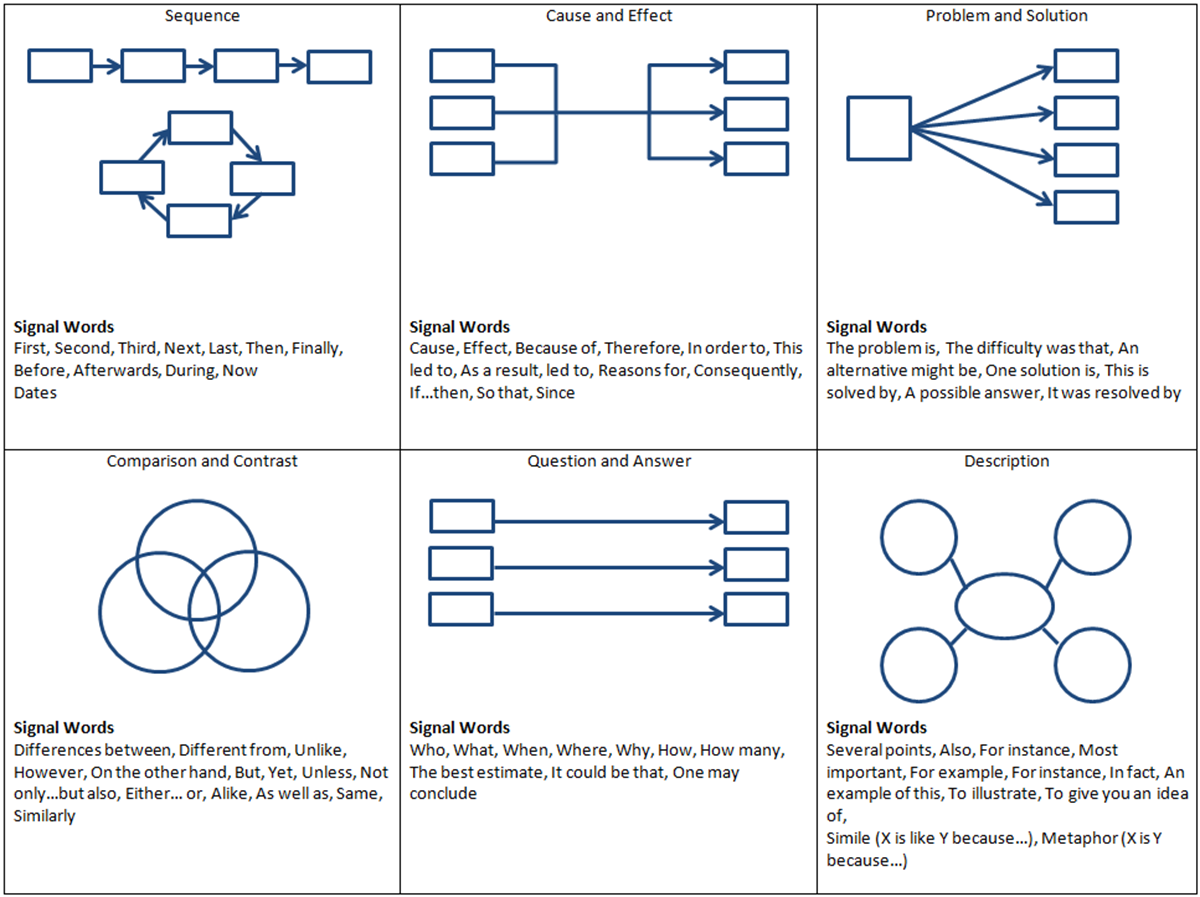 These are the 6 different modes of expository writing:These are the 6 different modes of expository writing:DESCRIPTION / CLASSIFICATIONExamples: 				                      				                      						                      			COMPARE / CONTRASTExamples: 				                      	SEQUENCEExamples: 				                      	CAUSE / EFFECTExamples: 				                      	PROBLEM / SOLUTIONExamples: 						QUESTION / ANSWER?           Examples: 						                      